Тутаевский муниципальный районгородского поселения ТутаевПаспорт инвестиционной площадки№ 2Рисунок №1. Общий план месторасположения участка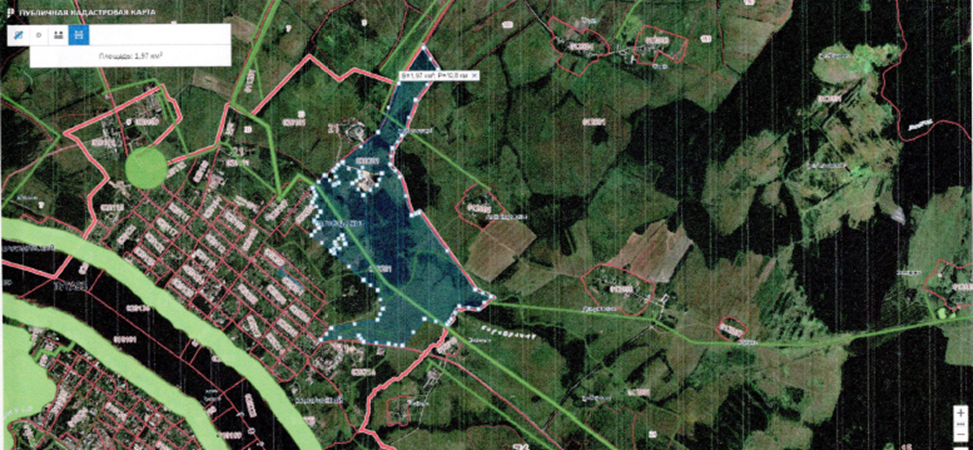 (участок находится в кадастровом квартале 76:21:020201)Схема участка с точками подключения к сетям коммуникаций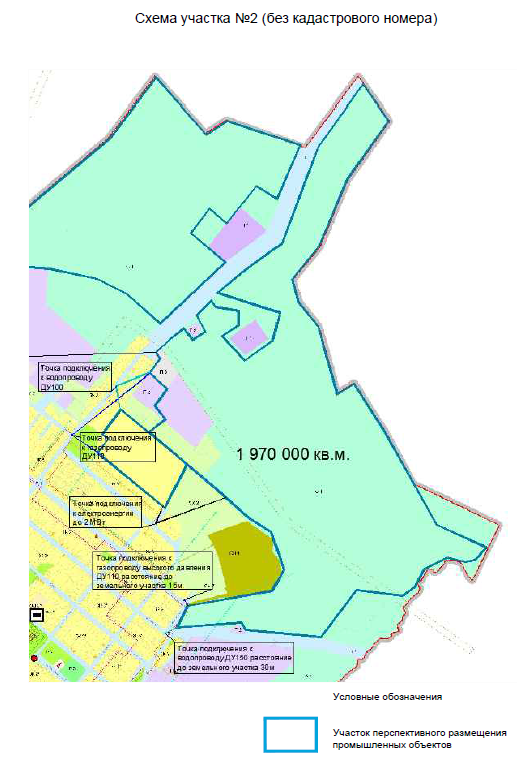 Приложение 3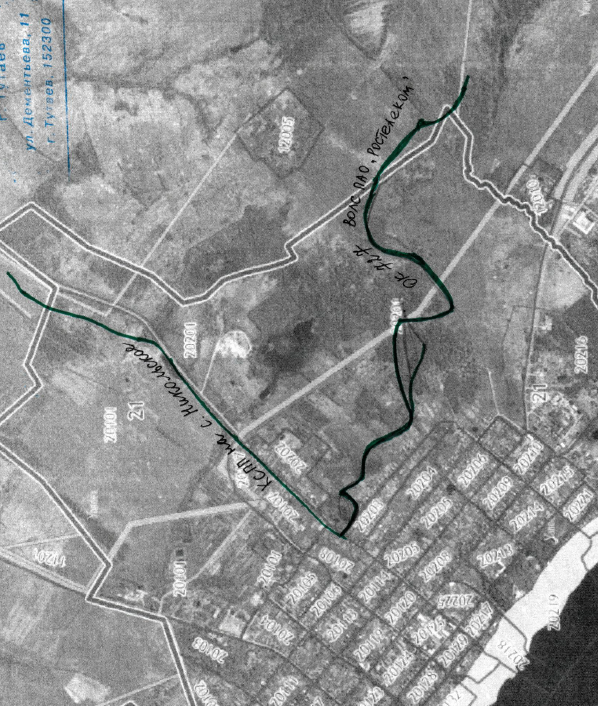 АтрибутЗначениеОбщая информацияОбщая информацияНазвание площадкиРезерв развития агропромышленного производства и сельскохозяйственного исследования Поселение/городской округТутаевский район,  г. ТутаевМесторасположение/адрес площадкиТутаевский район,  г. Тутаев, ул. Панина (левый берег)Общая площадь, га197 гаВозможность увеличения площадки (на га)НетФорма собственности на землюГосударственная собственностьСобственник земельного участка, контактная информацияАдминистрация Тутаевского муниципального района; Контакты: Департамент муниципального имущества Администрации ТМР:Израйлева Александра Вадимовна - Заместитель Главы Администрации ТМР по имущественным вопросам - директор Департамента муниципального имущества(48533) 70080;Управление экономического развития и инвестиционной политики Администрации ТМР:Никонычева Светлана Николаевна – начальник управления экономического развития и инвестиционной политика Администрации ТМР, (48533) 20706Государственный орган исполнительной власти или орган местного самоуправления, уполномоченный на распоряжение  земельными участками, находящимися в государственной собственностиДепартамент муниципального имущества Администрации ТМРКатегория земель (вид разрешенного использования)Земли населенных пунктов для размещения агропромышленного производстваСпособ предоставления (возможные варианты)Аренда, собственностьКадастровый номер В кадастровом квартале 76:21:020201УдаленностьУдаленностьРасстояние до г. Ярославля, км.37 кмРасстояние до г. Москвы, км.300 кмРасстояние до аэропорта Туношна, км.66 кмРасстояние до узловой ж/д станции, км.До ж/д станции г. Ярославль 47 кмРасстояние до Ярославского речного порта, км.До Ярославского речного порта 48 кмУдаленность от крупнейших автодорог (автомагистралей), км.Вдоль автомагистрали г. Ярославль – г. Рыбинск (левый берег р.Волга), до автомагистрали Москва – Холмогоры 32 кмРасстояние до ж/д ветки, км.Расстояние до ж/д станции, км.До ближайшей станции 47 кмРасстояние до соседних предприятий и организаций, км. До 1 кмРасстояние до жилой застройки, км.До 1 кмИнженерная инфраструктураИнженерная инфраструктураЭлектроэнергия:- свободная мощность (кВт)- техническая возможность подачи (кВт)- удалённость от точки подключения (км)ДаГазоснабжение:- свободная мощность (м3/год)- техническая возможность подачи (м3/год)- удалённость от точки подключения (км)Свободная мощность – 305120 тыс. м 3/год, техническая возможность подачи – 306600 тыс. м 3. Предполагаемая точка подключения к газораспределительной сети – действующий газопровод высокого давления 2 категории (до 0,6 Мпа) диаметр 225 мм, расположенный в городском поселении Тутаев (левый берег)Водоснабжение:- свободная мощность (м3/сут)- техническая возможность подачи (м3/сут)- удалённость от точки подключения (км)800-900 метров (ул. Ленина)Водоотведение:- свободная мощность (м3/сут)- техническая возможность подачи (м3/сут)- удалённость от точки подключения (км)Централизованная канализационная сеть отсутствует. Существует возможность строительства ЛОС.  Ливневая канализация:Наличие/возможность сброса на рельеф/удалённость от водоёмов (км)Централизованная ливневая канализация отсутствует. Существует возможность строительства ЛОС.Организация автомобильных съездов: техническая возможность, условия примыканияДаТелекоммуникации:наличие/удаленность до точки подключения (км)Ориентировочная точка подключения КРСПД – АТС ул. 2-Овражная, 29Охранные зоны, особо охраняемые территории, скотомогильники, кладбища, сады: наличие\удаленность в км.Охранная зона ВЛ-35 кВ «Тутаевская». Охранная зона внутризоновой кабельной линии Тутаев-Ярославка. Охранная зона объекта газораспределительной сети «Газопровод межпоселковый к левобережной части г. Тутаева (с переходом через реку Волга) Ярославской области» Дополнительные сведенияОбременения (аренда, сервитуты, бессрочное пользование)НетНаличие на участке зданий и сооружений (указать какие)Свободен от застройкиПредложения по использованию площадкиСельское хозяйство, агротуризмПримечания Фотографические материалы. Рисунок №1. Общий план месторасположения участка.